Конспект занятия по лепке «Салют»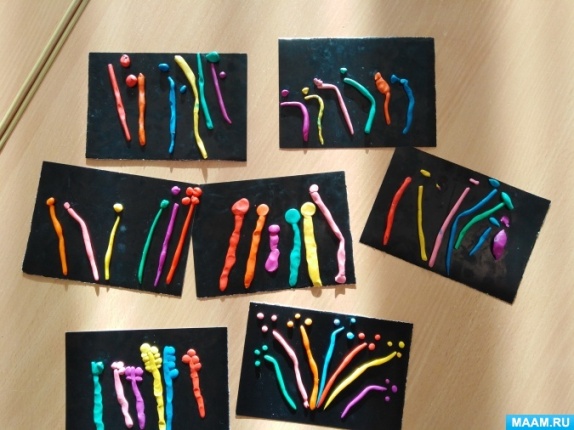 Цель занятия:Продолжать учить детей отщипывать маленькие кусочки пластилина от куска и скатывать из них шарики и жгутики, правильно раскладывать детали на листе, формировать интерес к работе с пластилином; развивать мелкую моторику. Получать удовлетворение от результата работы.Материалы:Листы картона темного цвета (черного, синего, фиолетового) по количеству детей; пластилин ярких цветов в брусках, доска для лепки.Ты   видел праздничный салют? Расскажи, каким бывает салют (яркий, сверкающий).Салют – это яркие огоньки в темном небе. Он бывает вечером по праздникам.Давай попробуем с тобой  сделать салют. Скоро мы будем отмечать праздник "День Победы" и пусть этот праздничный салют порадует всех.Дать ребенку картон и пластилин в брусках. Предложить сделать пластилиновые жгутики отщипывая маленькие кусочки пластилина, раскатать двумя руками, чтобы получился жгутик. Чтобы навык закрепился правильно, , помочь ему начать выполнять задание, проследить за выполнением. Предложить самостоятельно изготовить по 5-6 жгутиков. Затем, сделать пластилиновые шарики отщипывая маленькие кусочки пластилина, большим и указательным пальцами правой руки скатать из них шарики. Предложить ребенку самостоятельно изготовить по 2-4 шарика. и расположить все заготовки на листике картона, как показано на образце. Родитель Ты сегодня большие молодец! А наш салют сверкает как настоящий! Напоследок угадай мою загадку:Над рекой цветут цветыНебывалой красоты.В темном небе, словно сад,Огоньки ракет летят.То погаснет яркий свет,То взлетят снопы ракет.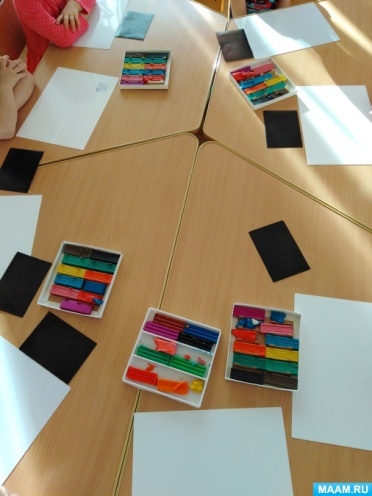 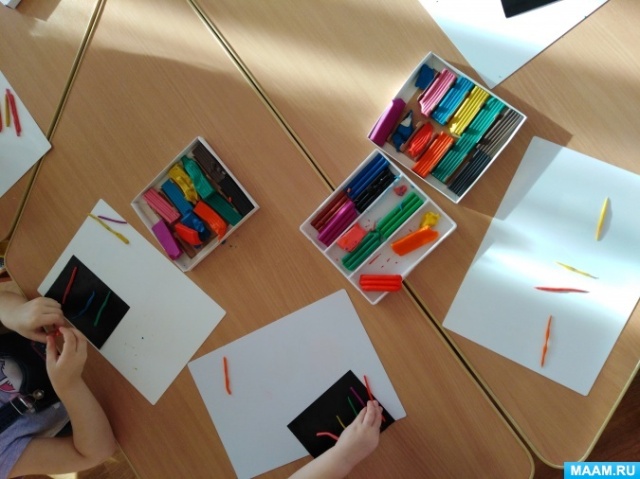 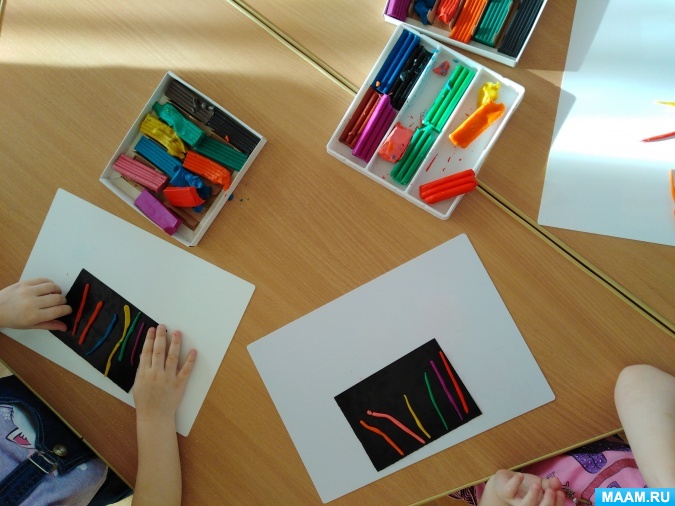 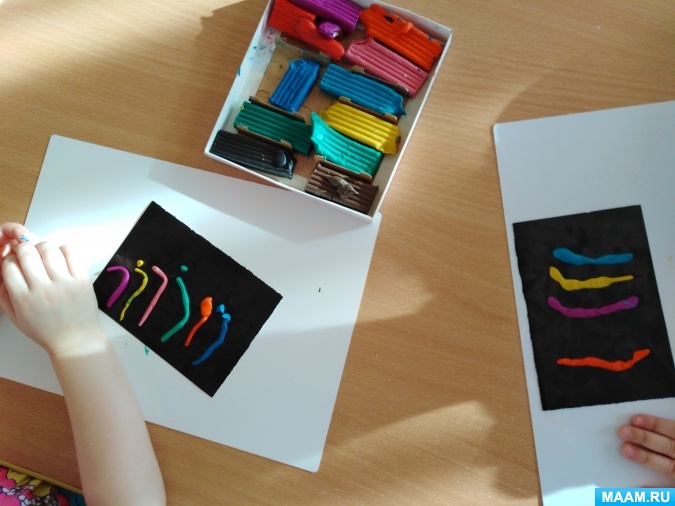 